 :  cell. 335/7024783info@craldogane.it   - intercraldpa@virgilio.it www.craldogane.org Corso Sebastopoli, 3 - 10134 TorinoIl Circolo, in qualità di titolare della card cash & carry, per accesso ed acquisto presso i punti vendita del gruppo, da delega al  sig/ra   ……………………………. …..……………………per competenza, con validità 2019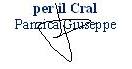 Italia card attivate nel Piemonte (Verbano Cusio Ossola) Veneto (Padova)Piemonte Lombardia 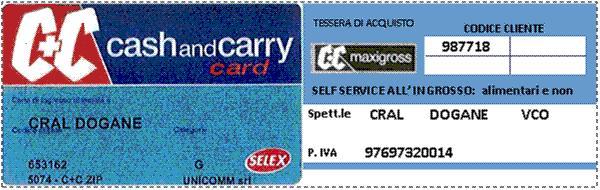 Veneto: da inserire cards 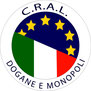 Cral AgenziaDogane e MonopoliC.F. 97697320014